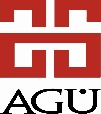 ABDULLAH GÜL ÜNİVERSİTESİFEN BİLİMLERİ ENSTİTÜSÜNot: Bu sayfa, Tez İnceleme Komisyonuna mail ortamında gönderilirken tezin MS Office Word halinin de gönderilmesi gerekmektedir. Tez İnceleme Komisyonun inceleme aşaması 5 iş günüdür. (Mail bilgileri: tezinceleme@agu.edu.tr)Tez Teslim FormuÖğrenci BilgileriT. C. Kimlik No	:Öğrenci No		:Adı Soyadı		:E-Posta		:Anabilim Dalı		:  Programı		: DoktoraTez Konusu ve Başlığı(TR-İNG):Tez Savunma Sınavı Tarihi: 	Abdullah Gül Üniversitesi Eğitim-Öğretim ve Sınav Yönetmeliği ile Fen Bilimleri Enstitüsü Lisansüstü Tez Yazım Kurallarına uygun olarak hazırlamış olduğum 3 adet tez ile tez tesliminde istenen diğer belgeler ektedir.	Gereği için bilgilerinize az ederim.					                                    Tarih		: 								Adı Soyadı	:  İmza		:Ekler :1-) Ciltlenmiş Tez (3 Adet Renkli Çıktı)2-) Tez Veri Giriş Formu (3 Adet)3-) Tezin pdf hali (Basılmış tez teslim edilmeden önce e-postaya danışman eklenerek fbe@agu.edu.tr adresine e-posta gönderilecek.)4-) Tez İntihal Raporu  (Özet rapor alınarak, danışman ve öğrenci tarafından imzalanacak)5-) Tez Paydaşları ve Çıktıları 6-) Tez Katalog Özet Sayfası ( https://depo.agu.edu.tr/s/3bfEqxWXy9CQKAr  adresinden indirilip doldurulduktan sonra fbe@agu.edu.tr adresine e-posta gönderilecek.)Öğrencinin İletişim Bilgileri:Adres:Telefon:E-Posta Adresi:Çalıştığınız Kurum/İşyeri: Kurum/Birimde İşe Başlama Tarihi:Açıklamalar1-) Tez Veri Giriş Formu https://tez.yok.gov.tr/UlusalTezMerkezi/ adresinden doldurulacaktır. Bu formu doldurabilmek için öncelikle E-devlet üzerinden sisteme üye olunması gerekmektedir. 2-) E-posta atılacak pdf’in adı; öğrenci adı, soyadı ve Tez Veri Giriş forumundaki referans numarası olmalıdır.3-) Tezin kısıtlama süresi Danışman ile birlikte belirlenecektir.4-) Tez İntihal Raporunun sadece sonuç kısmı öğrenci ve danışman tarafından imzalanarak Enstitüye teslim edilmelidir.TEZ KISITLAMA DİLEKÇESİFEN BİLİMLERİ ENSTİTÜSÜ MÜDÜRLÜĞÜNE………………………. ‘nin yazmış olduğu ………………………………………… başlıklı/konulu tezin Bilimsel Makalelerde/Patent başvurusunda kullanılacak olması nedeniyle 6 Ay/24 Ay erişime kısıtlanmasını istiyorum. Gereğinin yapılmasını arz ederim.Not: Tez, Bilimsel Makaleler için kullanılacaksa 6 Ay, Patent başvurusunda kullanılacaksa, başvuru yapılacak patent bilgileri de eklenerek 24 Ay kısıtlama talep edilecektir.TEZİN TOPLUMA KATKISI (1)Yapmış olduğunuz tez çalışmanızı, Birleşmiş Milletler Sürdürülebilir Kalkınma Amaçları ile eşleştiriniz? https://turkiye.un.org/tr/sdgs 3-…Yapmış olduğunuz tez çalışmanız, Birleşmiş Milletler Sürdürülebilir Kalkınma Amaçları teması altında konumlandırılan aşağıdaki AGÜ Araştırma Odak Alanlarından Hangisi veya Hangilerini Kapsamaktadır? Tezinizin bu odak alan(lar)ında topluma, küresel sorunlara ve Birleşmiş Milletler Sürdürülebilir Kalkınma Amaçlarına yaptığı (veya yapmasını beklediğiniz) katkıyı en az 200 kelime ile açıklayınız.TEZ PAYDAŞLARI VE ÇIKTILARIA- AGÜ dışındaki paydaşlar (ulusal, uluslararası, iş ve sanayi dünyası, akademi, Kamu-STK’lar vb.) yapılan teze katkı vermiş midir?Yanıtınız Evet ise hangi paydaş(lar)la (Paydaş, irtibat kişisi, telefon, mail bilgisi), hangi kapsamda iş birliği yapılmıştır?B- Tez araştırmasının toplumsal etkisini artırmak için aşağıdaki çalışmalardan hangisi/hangileri yürütülmüştür?Lütfen kısaca açıklayınız.C- Tez araştırması süresince herhangi bir burstan (ulusal/uluslararası) yararlandınız mı?Yanıtınız Evet ise hangi ulusal/uluslararası destek kapsamında burs aldınız?D- Tezinizle ilgili herhangi bir proje önerisi verdiniz mi? Yanıtınız Evet ise hangi ulusal/uluslararası proje programına başvuruda bulundunuz, sonucu nedir?E- Teziniz Farklı Disiplinlerden Araştırmacıların Bir Araya Gelerek Yürüttükleri Lisansüstü Tez Kapsamında mıdır? Yanıtınız Evet ise AGÜ içindeki ya da dışındaki hangi disiplinlerle iş birliği yapılmıştır?Tezlerden üretilen patent, faydalı model,prototip ve endüstriyel tasarım başvuru sayısıF- Tezinizden üretilen patent, faydalı model, prototip ve endüstriyel tasarım başvurusu var mıdır? Yanıtınız Evet ise başvurunuzu detaylı olarak belirtiniz?I - ÖĞRENCİ BİLGİLERİAdı SoyadıNumarasıAnabilim DalıDanışmanı(II. Danışman varsa alt satıra yeni satır eklenerek belirtilmelidir.)Tez Konu/Başlığı(Türkçe ve İngilizce olarak yazılacak) Lisansüstü Seviye Doktora	II – TEZ DANIŞMANI ONAYIDanışmanı olduğum yukarıda bilgileri bulunan öğrencimin tezinin 10/12/2020 tarihli ve 31 sayılı Yönetim Kurulunda kabul edilen Abdullah Gül Üniversitesi Fen Bilimleri Enstitüsü Lisansüstü Tez Yazım Kılavuzuna uygun olduğunu onaylarım..... /…./ 20...Unvan AD SOYADİmzaIII – TEZ İNCELEME KOMİSYONU ONAYIYukarıda bilgileri bulunan Fen Bilimleri Enstitüsü ……………………………………… Anabilim Dalı öğrencisinin tezi 10/12/2020 tarihli ve 31 sayılı Yönetim Kurulunda kabul edilen Abdullah Gül Üniversitesi Fen Bilimleri Enstitüsü Lisansüstü Tez Yazım Kılavuzuna; Uygundur, ciltlenebilir.			 Uygun değildir, ciltlenemez, düzeltilmesi gerekir.IV – DÜZELTME YAPILACAK BÖLÜMLER1-2-3-Düzeltmelerden sonra ciltlenebilir işaretli tez için tekrar kontrol yapılmıştır. Öğrencinin tezi; Uygundur, ciltlenebilir.                   	 Uygun değildir, ciltlenemez, düzeltilmesi gerekir.V - DİĞERTez İnceleme Komisyonunun varsa tez ile ilgili notları:DanışmanınAdı Soyadı :    Tarih          :İmza           :İleri MalzemelerŞehirler ve ToplumlarSağlık ve Medikal BiyoteknolojiEnerjiAkıllı Sistemlerİnovasyon ve Girişimcilik)…./…./20..Öğrencinin Adı Soyadıİmzası…./…./20..Danışmanın Adı SoyadıİmzasıEvetHayırAkademik yayın (aşağıda detaylarını belirtiniz)Web sitesi vb. dijital içeriklerFaydalı model, prototip, endüstriyel tasarım, patent başvurusuDiğer. (Lütfen aşağıda açıklayınız)Herhangi bir çalışma yokturEvetHayırEvetHayırEvetHayırEvetHayır…./…./20..Öğrencinin Adı Soyadıİmzası…./…./20..Danışmanın Adı SoyadıİmzasıEnstitü Kontrol BelgeleriEnstitü Kontrol BelgeleriEnstitü Kontrol BelgeleriAdetÖzellikler1Tez İnceleme Komisyonu Onayı1 AdetKomisyon üyeleri tarafından imzalanacak2Tez Teslim Formu1 Adet3Ciltlenmiş İmzalı Tez3 AdetRenkli ve kitap olarak basılmış olacak, ilgili imzalar tamamlanacak4Tez Kısıtlama Dilekçesi1 Adetİsteğe bağlı doldurulacak5Tezin Topluma Katkısı1 AdetEn az 200 Kelime6Tez Veri Giriş Formu	3 AdetYÖK’e kayıt yapılıp imzalanacak7Tezin pdf hali	1 AdetBasılmış tez teslim edilmeden önce e-postaya danışman eklenerek fbe@agu.edu.tr adresine e-posta gönderilecek.8Tez İntihal Raporu	1 AdetÖzet rapor alınarak, danışman ve öğrenci tarafından imzalanacak9Tez Paydaşları Çıktısı	1 AdetDanışman ve öğrenci tarafından imzalanacak10Tez Katalog Özet Sayfası1 AdetÖğrenci tarafından imzalanacak ve fbe@agu.edu.tr adresine e-posta gönderilecek.Teslim EdenAdı Soyadı:Tarih:İmza:Teslim AlanAdı Soyadı:Tarih:İmza: